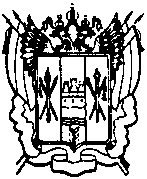 СОБРАНИЕ ДЕПУТАТОВ ЦИМЛЯНСКОГО РАЙОНАРОСТОВСКОЙ ОБЛАСТИ  20.03.2018                                   РЕШЕНИЕ № 127                             г. ЦимлянскОб утверждении перечня имущества,предлагаемого к передаче из государственнойсобственности Ростовской областив муниципальную собственностьмуниципального образования «Цимлянский район»На основании предложения министерства здравоохранения Ростовской области от 02.03.2018 № 22-1.1.5/1162, в соответствии с Федеральным законом от 06.10.2003 № 131-ФЗ «Об общих принципах организации местного самоуправления в Российской Федерации», постановления Правительства Российской Федерации от 13.06.2006 № 374 «О перечнях документов, необходимых для принятия решения о передаче  имущества из федеральной собственности в собственность субъекта Российской Федерации или муниципальную собственность, из собственности субъекта Российской Федерации в федеральную собственность или муниципальную собственность, из муниципальной собственности в федеральную собственность или собственность субъекта Российской Федерации», руководствуясь решением Собрания депутатов Цимлянского района от 12.12.2012 № 106 «Об утверждении «Положения о порядке управления и распоряжения объектами муниципальной собственности муниципального образования Цимлянский район», в связи с необходимостью решения вопросов местного значения, Собрание депутатов Цимлянского районаРЕШИЛО:1. Утвердить перечень имущества, предлагаемого к передаче из государственной собственности Ростовской области в муниципальную собственность муниципального образования «Цимлянский район», согласно приложению.2. Администрации Цимлянского района (отдел имущественных и земельных отношений) подготовить необходимый для передачи, указанного в приложении имущества, пакет документов и направить в министерство здравоохранения Ростовской области.3. Решение вступает в силу со дня его официального опубликования4. Контроль за исполнением решения возложить на комиссию по бюджету, налогам и собственности Собрания депутатов Цимлянского района. Председатель Собрания депутатов – глава Цимлянского района                                                              Л.П.  ПерфиловаПриложение к решениюСобрания депутатов Цимлянского районаот 20.03.2018 № 127  ПЕРЕЧЕНЬимущества, предлагаемого к передаче из государственной собственности Ростовской области в муниципальную собственность муниципального образования «Цимлянский район» Председатель Собрания депутатов -глава Цимлянского района                                                                                                                                    Л.П. Перфилова№ п/пПолное наименование организацииАдрес места нахождения организации, ИНН организацииНаименование имуществаАдрес места нахождения имуществаИндивидуализирующие характеристики имущества1. Государственное бюджетное учреждение Ростовской области «Областная клиническая больница №2»г. Ростов-на-Дону. ул. 1-ой Конной Армии,33ИНН 6166043874Автомобиль скорой медицинской помощи-VIN X96221727H0837782